Инструкцияпо органолептической оценке пищевых продуктов,не требующих кулинарной обработки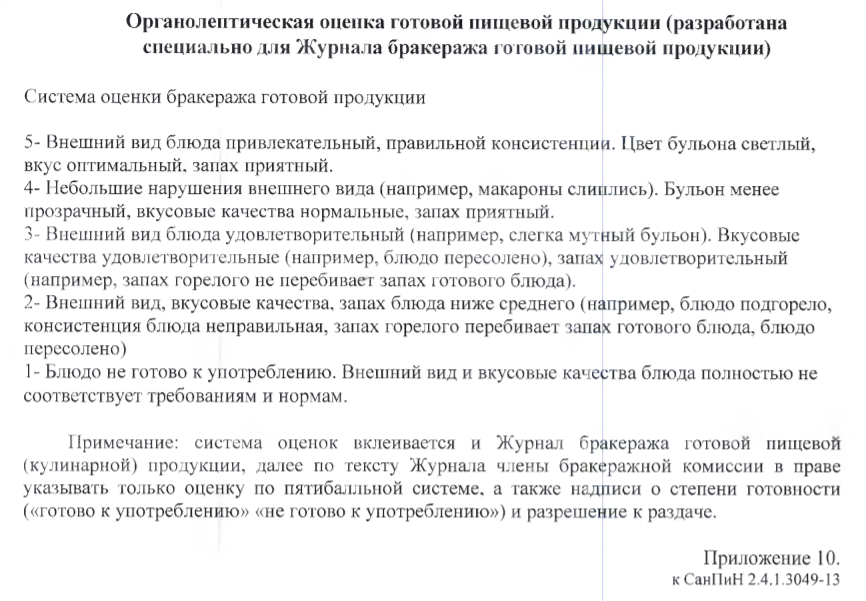 